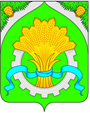 АДМИНИСТРАЦИЯ ШАТРОВСКОГО МУНИЦИПАЛЬНОГО ОКРУГАКУРГАНСКОЙ ОБЛАСТИПРОЕКТПОСТАНОВЛЕНИЕот _________________________ № ________                                               с.Шатрово  Об утверждении Правил рассмотрения запросов субъектовперсональных данных или их представителей в Администрации Шатровского муниципального округа Курганской областиВ соответствии с Федеральным законом от 27 июля 2006 года № 152-ФЗ «О персональных данных», постановлением Правительства Российской Федерации от 21 марта 2012 года № 211 «Об утверждении перечня мер, направленных на обеспечение выполнения обязанностей, предусмотренных Федеральным законом «О персональных данных» и принятыми в соответствии с ним нормативными правовыми актами, операторами, являющимися государственными или муниципальными органами», Администрация Шатровского муниципального округа Курганской областиПОСТАНОВЛЯЕТ:1. Утвердить Правила рассмотрения запросов субъектов персональных данных или их представителей в Администрации Шатровского муниципального округа Курганской области согласно приложению к настоящему постановлению.2. Обнародовать настоящее постановление в соответствии со статьей 44 Устава Шатровского муниципального округа Курганской области.3. Контроль за выполнением настоящего постановления возложить на управляющего делами – руководителя аппарата Администрации Шатровского муниципального округа.Глава Шатровского муниципального округа Курганской области                                                                                                     Л.А. РассохинА.А. Кощеева9 12 21Разослано по списку (см.оборот)ПРАВИЛАрассмотрения запросов субъектов персональных данныхили их представителей в Администрации Шатровского муниципального округа Курганской области1. Настоящие Правила рассмотрения запросов субъектов персональных данных или их представителей в Администрации Шатровского муниципального округа Курганской области (далее - Правила) определяют порядок рассмотрения запросов субъектов персональных данных и их представителей (далее также – запросы) в Администрации Шатровского муниципального округа Курганской области (далее - Администрация).2. Субъект персональных данных имеет право на получение информации, касающейся обработки его персональных данных, в том числе содержащей:1) подтверждение факта обработки персональных данных Администрацией;2) правовые основания и цели обработки персональных данных;3) цели и применяемые Администрацией способы обработки персональных данных;4) наименование и место нахождения Администрации, сведения о лицах (за исключением работников Администрации), которые имеют доступ к персональным данным или которым могут быть раскрыты персональные данные на основании договора с Администрацией или на основании федерального закона;5) обрабатываемые персональные данные, относящиеся к соответствующему субъекту персональных данных, источник их получения, если иной порядок представления таких данных не предусмотрен федеральным законом;6) сроки обработки персональных данных, в том числе сроки их хранения;7) порядок осуществления субъектом персональных данных прав, предусмотренных Федеральным законом от 27 июля 2006 года № 152 - ФЗ «О персональных данных» (далее - Федеральный закон «О персональных данных»);8) информацию об осуществленной или о предполагаемой трансграничной передаче персональных данных;9) наименование или фамилию, имя, отчество и адрес лица, осуществляющего обработку персональных данных по поручению Администрации, если обработка поручена или будет поручена такому лицу;10) информацию о способах исполнения Администрацией обязанностей, установленных статьей 18.1 Федерального закона «О персональных данных»;11) иные сведения, предусмотренные Федеральным законом «О персональных данных» или другими федеральными законами.3. Право субъекта персональных данных на доступ к его персональным данным может быть ограничено в соответствии с частью 8 статьи 14 Федерального закона «О персональных данных».4. Субъект персональных данных вправе требовать от Администрации уточнения его персональных данных, их блокирования или уничтожения в случае, если персональные данные являются неполными, устаревшими, неточными, незаконно полученными или не являются необходимыми для заявленной цели обработки, а также принимать предусмотренные законом меры по защите своих прав.5. Сведения, указанные в пункте 2 настоящих Правил, должны быть предоставлены субъекту персональных данных Администрацией в доступной форме, и в них не должны содержаться персональные данные, относящиеся к другим субъектам персональных данных, за исключением случаев, если имеются законные основания для раскрытия таких персональных данных.6. Сведения, указанные в пункте 2 настоящих Правил, предоставляются субъекту персональных данных или его представителю Администрацией в течение десяти рабочих дней с момента обращения либо получения Администрацией запроса субъекта персональных данных или его представителя.Указанный срок может быть продлен, но не более чем на пять рабочих дней в случае направления Администрацией в адрес субъекта персональных данных мотивированного уведомления с указанием причин продления срока предоставления запрашиваемой информации. 7. Запрос должен содержать:1) номер основного документа, удостоверяющего личность субъекта персональных данных или его представителя, сведения о дате выдачи указанного документа и выдавшем его органе;2) сведения, подтверждающие участие субъекта персональных данных в отношениях с Администрацией (номер договора, дата заключения договора, условное словесное обозначение и (или) иные сведения), либо сведения, иным образом подтверждающие факт обработки персональных данных Администрацией;3) подпись субъекта персональных данных или его представителя.Запрос может быть направлен в форме электронного документа и подписан электронной подписью в соответствии с законодательством Российской Федерации.8. Регистрацию запроса и его рассмотрение осуществляют должностные лица Администрации, имеющие доступ к персональным данным (далее — должностное лицо).9. Запрос регистрируется в день его поступления в Администрацию. 10. Прошедшие регистрацию запросы в тот же день передаются должностным лицом на рассмотрение Главе Администрации для вынесения резолюции по исполнению запроса.11. Запрос с резолюцией Главы Администрации не позднее следующего рабочего дня с момента наложения резолюции передается на исполнение должностному лицу, обеспечивающему рассмотрение запроса и подготовку необходимой информации для направления ее субъекту персональных данных, в течение срока, предусмотренного пунктом 6 настоящих Правил.12. Администрация предоставляет сведения, указанные в пункте 2 настоящих Правил, субъекту персональных данных или его представителю в той форме, в которой направлены соответствующие обращение либо запрос, если иное не указано в обращении или запросе.13.  При необходимости проверки фактов, изложенных в запросе, должностное лицо на основании правового акта Главы Администрации проводит проверку.14. Проверка проводится в течение срока, установленного пунктом 6 настоящих Правил для рассмотрения запроса, в ходе которой должностное лицо вправе:1) получать пояснения от должностных лиц, осуществляющих в Администрации обработку персональных данных;2) запрашивать у физических и (или) юридических лиц информацию, необходимую для реализации своих полномочий по проведению проверки.15. По результатам проверки составляется мотивированное заключение, которое должно содержать объективный анализ собранных материалов. Результаты проверки докладываются Главе Администрации.Если в ходе проверки выявлены факты совершения должностным лицом действия (бездействия), содержащего признаки административного правонарушения или состава преступления, информация передается незамедлительно в правоохранительные органы. 16. Администрация сообщает субъекту персональных данных или его представителю информацию о наличии персональных данных, относящихся к соответствующему субъекту персональных данных, а также предоставляет возможность ознакомления с этими персональными данными при обращении субъекта персональных данных или его представителя либо в течение десяти рабочих дней с даты получения запроса субъекта персональных данных или его представителя. Указанный срок может быть продлен, но не более чем на пять рабочих дней в случае направления Администрацией в адрес субъекта персональных данных мотивированного уведомления с указанием причин продления срока предоставления запрашиваемой информации.17. В случае отказа в предоставлении информации о наличии персональных данных о соответствующем субъекте персональных данных или персональных данных субъекту персональных данных или его представителю при их обращении либо при получении запроса субъекта персональных данных или его представителя Администрация обязана дать в письменной форме мотивированный ответ, содержащий ссылку на положение части 8 статьи 14 Федерального закона «О персональных данных» или иного федерального закона, являющееся основанием для такого отказа, в срок, не превышающий десяти рабочих дней со дня обращения субъекта персональных данных или его представителя либо с даты получения запроса субъекта персональных данных или его представителя. Указанный срок может быть продлен, но не более чем на пять рабочих дней в случае направления Администрацией в адрес субъекта персональных данных мотивированного уведомления с указанием причин продления срока предоставления запрашиваемой информации.18. Администрация обязана предоставить безвозмездно субъекту персональных данных или его представителю возможность ознакомления с персональными данными, относящимися к этому субъекту персональных данных. В срок, не превышающий семи рабочих дней со дня предоставления субъектом персональных данных или его представителем сведений, подтверждающих, что персональные данные являются неполными, неточными или неактуальными, Администрация обязана внести в них необходимые изменения. В срок, не превышающий семи рабочих дней со дня представления субъектом персональных данных или его представителем сведений, подтверждающих, что такие персональные данные являются незаконно полученными или не являются необходимыми для заявленной цели обработки, Администрация обязана уничтожить такие персональные данные. Администрация обязана уведомить субъекта персональных данных или его представителя о внесенных изменениях и предпринятых мерах и принять разумные меры для уведомления третьих лиц, которым персональные данные этого субъекта были переданы.19. В случае, если сведения, указанные в пункте 2 настоящих Правил, а также обрабатываемые персональные данные были предоставлены для ознакомления субъекту персональных данных по его запросу, субъект персональных данных вправе обратиться повторно в Администрацию или направить ей повторный запрос в целях получения сведений, указанных в пункте 2 настоящих Правил, и ознакомления с такими персональными данными не ранее чем через тридцать дней после первоначального обращения или направления первоначального запроса, если более короткий срок не установлен федеральным законом, принятым в соответствии с ним нормативным правовым актом органа местного самоуправления или договором, стороной которого либо выгодоприобретателем или поручителем по которому является субъект персональных данных.20. Субъект персональных данных вправе обратиться повторно в Администрацию или направить ей повторный запрос в целях получения сведений, указанных в пункте 2 настоящих Правил, а также в целях ознакомления с обрабатываемыми персональными данными до истечения срока, указанного в пункте 19 настоящих Правил, в случае, если такие сведения и (или) обрабатываемые персональные данные не были предоставлены ему для ознакомления в полном объеме по результатам рассмотрения первоначального обращения. Повторный запрос наряду со сведениями, указанными в пункте 7 настоящих Правил, должен содержать обоснование направления повторного запроса.21. Администрация вправе отказать субъекту персональных данных в выполнении повторного запроса, не соответствующего условиям, предусмотренным пунктами 19, 20 настоящих Правил. Такой отказ должен быть мотивированным. Обязанность представления доказательств обоснованности отказа в выполнении повторного запроса лежит на Администрации.22. Обязанности Администрации по устранению нарушений законодательства, допущенных при обработке персональных данных, выявленных в ходе рассмотрения обращения или запроса, а также по уточнению, блокированию и уничтожению персональных данных, регулируются законодательством Российской Федерации.23. Запрос считается исполненным, если рассмотрены все поставленные в нем вопросы, приняты необходимые меры и даны исчерпывающие ответы субъекту персональных данных.24. Глава Администрации осуществляет непосредственный контроль за соблюдением установленного законодательством и настоящими Правилами порядка рассмотрения запросов.25. Нарушение установленного порядка рассмотрения запросов влечет в отношении виновных должностных лиц ответственность в соответствии с законодательством Российской Федерации.СПРАВКА-РАССЫЛКАк постановлению Администрации Шатровского  муниципального округа Курганской области«Об утверждении Правил рассмотрения запросов субъектовперсональных данных или их представителей в Администрации Шатровского муниципального округа Курганской области»А.А. Кощеева9 12 21ЛИСТ СОГЛАСОВАНИЯк постановлению Администрации Шатровского муниципального округа Курганской области«Об утверждении Правил рассмотрения запросов субъектовперсональных данных или их представителей в Администрации Шатровского муниципального округа Курганской области»ПРОЕКТ ВНЕСЕН:Руководителем организационного отделааппарата Администрации Шатровскогомуниципального округа                                                                                       В.И. БелоноговойПРОЕКТ ПОДГОТОВЛЕН:Ведущим специалистом отдела правовой и кадровой работы аппарата Администрации Шатровского муниципального округа                                                               А.А. КощеевойПРОЕКТ СОГЛАСОВАН:Руководитель отдела правовой и кадровой работы аппарата Администрации Шатровского муниципального округа                                                               Л.А. ВяткинаГлавный специалист  организационного отдела аппарата Администрации Шатровского муниципального округа                                                                                       А.А. КоркинаПриложениек постановлению Администрации Шатровского муниципального округа Курганской областиот _______________________ № __________«Об утверждении Правил рассмотрения запросов субъектов персональных данных или их представителей в Администрации Шатровского муниципального округа Курганской области»           Разослано:    1. О Организационный отдел аппарата - 12.В Ведущий специалист отдела правовой и кадровой работы  аппарата - 13.П Прокуратура Шатровского района – 14.У Управляющий делами – руководитель аппарата - 15.Официальный сайт Администрации – 16.И  Информационный бюллетень «Вестник» - 1